ПОСТАНОВЛЕНИЕ25.07.2017                                                                                 			№ 14/13О создании нештатных формирований 
по обеспечению выполнения мероприятий по гражданской обороне 
на территории муниципального образования «Город Глазов»В целях реализации требований Федерального закона от 12.02.1998 года № 28-ФЗ «О гражданской обороне», Федерального закона № 131-ФЗ от 06.10.2003 года «Об общих принципах организации местного самоуправления в Российской Федерации», приказа МЧС России от 18.12.2014 года № 701 «Об утверждении Типового порядка создания нештатных формирований по обеспечению выполнения мероприятий по гражданской обороне»П О С Т А Н О В Л Я Ю:1. Отменить постановление Администрации города Глазова от 16.11.2015 года № 14/16 «О создании нештатных формирований по обеспечению выполнения мероприятий по гражданской обороне на территории муниципального образования «Город Глазов».2. Утвердить перечень территориальных нештатных формирований по обеспечению выполнения мероприятий по гражданской обороне (далее – НФГО), создаваемых в муниципальном образовании «Город Глазов» (Приложение № 1).3. Утвердить Перечень территориальных нештатных формирований по обеспечению выполнения мероприятий по гражданской обороне, закрепленных за организациями, расположенными на территории муниципального образования «Город Глазов» (Приложение № 2).4. Рекомендовать руководителям организаций города Глазова, имеющих потенциально опасные производственные объекты и эксплуатирующих их, а также имеющих важное оборонное и экономическое значение или представляющих высокую степень опасности возникновения чрезвычайных ситуаций в мирное и военное время:- создать объектовые НФГО, обеспечить необходимым имуществом гражданской обороны и оборудованием, подготовку личного состава;- представить список НФГО в отдел по делам гражданской обороны и чрезвычайным ситуациям Администрации города Глазова (далее – отдел по делам ГО и ЧС Администрации города Глазова) согласно установленным формам.5. Начальнику отдела по делам ГО и ЧС Администрации города Глазова:- обеспечить методическое руководство, координацию деятельности и учет организаций, создающих НФГО;- осуществлять контроль за созданием, подготовкой, оснащением и применением нештатных формирований по предназначению.6. Контроль за исполнением настоящего постановления возложить на заместителя Главы Администрации города Глазова по административно-правовым вопросам и местному самоуправлению С.В. Лапина.Глава города Глазова 								О.Н. Бекмеметьев СОГЛАСОВАНО:РАССЫЛКА:1 – в протокол1 – в отдел по делам ГО и ЧС Администрации города ГлазоваДзюина 2-98-052 ДА 18.07.2017Приложение № 1к постановлению Администрации города Глазоваот «25» 07. 2017 г. № 14/13Перечень территориальных нештатных формирований по обеспечению выполнения мероприятий по гражданской обороне, создаваемых в муниципальном образовании «Город Глазов»ВрИО начальника отдела по делам ГО и ЧС Администрации города Глазова 						А.С. ДзюинаПриложение № 2к постановлению Администрации города Глазоваот «25» 07. 2017 г. № 14/13Перечень территориальных нештатных формирований по обеспечению выполнения мероприятий по гражданской обороне, закрепленных за организациями, расположенными на территории муниципального образования «Город Глазов»ВрИО начальника отдела по делам ГО и ЧС Администрации города Глазова 													А.С. Дзюина Администрация муниципального образования «Город Глазов» (Администрация города Глазова)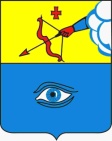  «Глазкар» муниципал кылдытэтлэн Администрациез(Глазкарлэн Администрациез)Заместитель Главы Администрации города Глазова                                        С.В. Лапин«___»_______________2017 г.Начальник управления информационно- документационного обеспечения Администрации города Глазова                                        Т.Г. Баканова«___»_______________2017 г.ВрИО начальника правового управления – главный юрист Администрации города Глазова                                         О.В. Малышкина«___»_______________2017 г.ВрИО начальника отдела по делам ГО и ЧС Администрации города Глазова                                         А.С. Дзюина«___»_______________2017 г.№ п/пФормированиеФормированиеСоставКол-во№ п/пНаименованиеСтруктурные подразделенияСоставКол-во1.Команда связи ГОКомандир команды11.Команда связи ГОЗвено радиосвязиКомандир11.Команда связи ГОЗвено радиосвязиРадист61.Команда связи ГОЗвено телефонно-телеграфноеКомандир11.Команда связи ГОЗвено телефонно-телеграфноеТелефонист71.Команда связи ГОЗвено телефонно-телеграфноеТелеграфист21.Команда связи ГОЗвено подвижных средств связиКомандир11.Команда связи ГОЗвено подвижных средств связиВодитель31.Команда связи ГОЗвено подвижных средств связиЭкспедитор31.Команда связи ГОЗвено подвижных средств связиАвтомобили31.Команда связи ГОЗвено подвижных средств связиЭлектростанция (прицеп)1Всего:Всего:Всего:Всего:252.Станция специальной обработки транспортаНачальник станции12.Станция специальной обработки транспортаЗвено приема зараженной техники – 2Командир22.Станция специальной обработки транспортаЗвено приема зараженной техники – 2Инструктор-химик22.Станция специальной обработки транспортаЗвено приема зараженной техники – 2Дозиметрист22.Станция специальной обработки транспортаЗвено приема обеззараживания техники – 2Командир-дозиметрист22.Станция специальной обработки транспортаЗвено приема обеззараживания техники – 2Химик-дегазатор62.Станция специальной обработки транспортаЗвено приготовления растворовКомандир12.Станция специальной обработки транспортаЗвено приготовления растворовХимик-дегазатор12.Станция специальной обработки транспортаЗвено приготовления растворовКладовщик-химик12.Станция специальной обработки транспортаЗвено санобработки л/сКомандир12.Станция специальной обработки транспортаЗвено санобработки л/сХимик-дезинфектор12.Станция специальной обработки транспортаЗвено санобработки л/сМедицинский персонал1Всего:Всего:Всего:Всего:213.Пункт санитарной обработки – 2 (ПСО)Начальник пункта23.Пункт санитарной обработки – 2 (ПСО)Звено частичной специальной обработки одежды, обуви – 4Командир43.Пункт санитарной обработки – 2 (ПСО)Звено частичной специальной обработки одежды, обуви – 4Инструктор-химик43.Пункт санитарной обработки – 2 (ПСО)Звено частичной специальной обработки одежды, обуви – 4Дозиметрист43.Пункт санитарной обработки – 2 (ПСО)Звено приема и помывки людей – 4Командир43.Пункт санитарной обработки – 2 (ПСО)Звено приема и помывки людей – 4Химик-дезинфектор43.Пункт санитарной обработки – 2 (ПСО)Звено приема и помывки людей – 4Приемщик документов43.Пункт санитарной обработки – 2 (ПСО)Звено дозиметрического контроля, выдачи одежды и документов – 2Командир23.Пункт санитарной обработки – 2 (ПСО)Звено дозиметрического контроля, выдачи одежды и документов – 2Заведующий имуществом23.Пункт санитарной обработки – 2 (ПСО)Звено дозиметрического контроля, выдачи одежды и документов – 2Дозиметрист43.Пункт санитарной обработки – 2 (ПСО)Звено дозиметрического контроля, выдачи одежды и документов – 2Ответственный за выдачу документов и одежды43.Пункт санитарной обработки – 2 (ПСО)Звено дозиметрического контроля, выдачи одежды и документов – 2Медицинский персонал2Всего:Всего:Всего:Всего:404.Подвижный пункт питания – 2Начальник пункта24.Подвижный пункт питания – 2Звено приготовления и раздачи пищи – 4Командир – старший повар44.Подвижный пункт питания – 2Звено приготовления и раздачи пищи – 4Повар – раздатчик84.Подвижный пункт питания – 2Звено приготовления и раздачи пищи – 4Рабочий84.Подвижный пункт питания – 2Звено приготовления и раздачи пищи – 4Водитель44.Подвижный пункт питания – 2Звено приготовления и раздачи пищи – 4Грузовой автомобиль44.Подвижный пункт питания – 2Звено приготовления и раздачи пищи – 4Кухня (котел)4Звено обеспечения – 2Командир звена2Звено обеспечения – 2Бухгалтер2Звено обеспечения – 2Водитель6Звено обеспечения – 2Грузовой автомобиль1Звено обеспечения – 2Авторефрижератор1Звено обеспечения – 2АВЦ1Всего:Всего:Всего:Всего:365.Подвижный пункт продовольственного снабженияЗвено фасовки и раздачи сухих пайковНачальник пункта15.Подвижный пункт продовольственного снабженияЗвено фасовки и раздачи сухих пайковКладовщик15.Подвижный пункт продовольственного снабженияЗвено фасовки и раздачи сухих пайковКомандир-дозиметрист25.Подвижный пункт продовольственного снабженияЗвено фасовки и раздачи сухих пайковФасовщик-раздатчик55.Подвижный пункт продовольственного снабженияЗвено фасовки и раздачи сухих пайковВодитель25.Подвижный пункт продовольственного снабженияЗвено фасовки и раздачи сухих пайковГрузовой автомобиль25.Подвижный пункт продовольственного снабженияЗвено фасовки и раздачи сухих пайковАвтоприцеп2Всего:Всего:Всего:Всего:116.Команда по ремонту и восстановлению дорог и мостовКомандир команды16.Команда по ремонту и восстановлению дорог и мостовЗвено управления и разведкиКомандир звена16.Команда по ремонту и восстановлению дорог и мостовЗвено управления и разведкиРазведчик-дозиметрист16.Команда по ремонту и восстановлению дорог и мостовЗвено управления и разведкиРазведчик-водитель16.Команда по ремонту и восстановлению дорог и мостовЗвено управления и разведкиЛегковой автомобиль16.Команда по ремонту и восстановлению дорог и мостовРемонтное звеноЗаместитель командира команды по т/ч16.Команда по ремонту и восстановлению дорог и мостовРемонтное звеноКомандир звена16.Команда по ремонту и восстановлению дорог и мостовРемонтное звеноРемонтник16.Команда по ремонту и восстановлению дорог и мостовРемонтное звеноЭлектрик16.Команда по ремонту и восстановлению дорог и мостовРемонтное звеноГазоэлектросварщик16.Команда по ремонту и восстановлению дорог и мостовРемонтное звеноВодитель16.Команда по ремонту и восстановлению дорог и мостовРемонтное звеноМРИВ16.Команда по ремонту и восстановлению дорог и мостовРемонтное звеноСАК16.Команда по ремонту и восстановлению дорог и мостовДорожное звеноКомандир звена16.Команда по ремонту и восстановлению дорог и мостовДорожное звеноДорожник76.Команда по ремонту и восстановлению дорог и мостовМостовое звеноКомандир звена16.Команда по ремонту и восстановлению дорог и мостовМостовое звеноМостостроитель76.Команда по ремонту и восстановлению дорог и мостовГруппа механизацииКомандир группы16.Команда по ремонту и восстановлению дорог и мостовГруппа механизацииЗаместитель командира группы по т/ч16.Команда по ремонту и восстановлению дорог и мостовЗвено дорожных машинКомандир звена26.Команда по ремонту и восстановлению дорог и мостовЗвено дорожных машинБульдозерист46.Команда по ремонту и восстановлению дорог и мостовЗвено дорожных машинГрейдерист46.Команда по ремонту и восстановлению дорог и мостовЗвено дорожных машинМоторист26.Команда по ремонту и восстановлению дорог и мостовЗвено дорожных машинТракторист46.Команда по ремонту и восстановлению дорог и мостовЗвено дорожных машинБульдозер26.Команда по ремонту и восстановлению дорог и мостовЗвено дорожных машинАвтогрейдер26.Команда по ремонту и восстановлению дорог и мостовЗвено дорожных машинКаток26.Команда по ремонту и восстановлению дорог и мостовЗвено дорожных машинТрактор26.Команда по ремонту и восстановлению дорог и мостовЗвено дорожных машинСкрепер26.Команда по ремонту и восстановлению дорог и мостовЗвено мостостроительных средствКомандир звена26.Команда по ремонту и восстановлению дорог и мостовЗвено мостостроительных средствМоторист46.Команда по ремонту и восстановлению дорог и мостовЗвено мостостроительных средствКрановщик46.Команда по ремонту и восстановлению дорог и мостовЗвено мостостроительных средствСтропальщик46.Команда по ремонту и восстановлению дорог и мостовЗвено мостостроительных средствВодитель26.Команда по ремонту и восстановлению дорог и мостовЗвено мостостроительных средствАвтокран26.Команда по ремонту и восстановлению дорог и мостовЗвено мостостроительных средствДизель-молот46.Команда по ремонту и восстановлению дорог и мостовЗвено мостостроительных средствГрузовой автомобиль26.Команда по ремонту и восстановлению дорог и мостовЗвено электростанцийКомандир звена16.Команда по ремонту и восстановлению дорог и мостовЗвено электростанцийЭлектрик46.Команда по ремонту и восстановлению дорог и мостовЗвено электростанцийВодитель1Электрическая станция силовая1Электрическая станция осветительная1Грузовой автомобиль1Всего:Всего:Всего:Всего:667.Ааврийно-газотехническая группаКомандир команды17.Ааврийно-газотехническая группаАварийно-техническое звеноКомандир17.Ааврийно-газотехническая группаАварийно-техническое звеноСлесарь-газопроводчик67.Ааврийно-газотехническая группаАварийно-техническое звеноВодитель17.Ааврийно-газотехническая группаАварийно-техническое звеноАварийная машина17.Ааврийно-газотехническая группаЗвено механизацииКомандир17.Ааврийно-газотехническая группаЗвено механизацииБульдозерист27.Ааврийно-газотехническая группаЗвено механизацииЭкскаваторщик27.Ааврийно-газотехническая группаЗвено механизацииКомпрессорщик27.Ааврийно-газотехническая группаЗвено механизацииЭкскаватор17.Ааврийно-газотехническая группаЗвено механизацииБульдозер17.Ааврийно-газотехническая группаЗвено механизацииКомпрессор17.Ааврийно-газотехническая группаРемонтное звеноКомандир-водитель17.Ааврийно-газотехническая группаРемонтное звеноРемонтник17.Ааврийно-газотехническая группаРемонтное звеноСварщик17.Ааврийно-газотехническая группаРемонтное звеноСварочный аппарат17.Ааврийно-газотехническая группаРемонтное звеноАвтомобиль1Всего:Всего:Всего:Всего:198.Группа водопроводно-канализационных сетейКомандир группы18.Группа водопроводно-канализационных сетейЗвено управления и разведкиКомандир18.Группа водопроводно-канализационных сетейЗвено управления и разведкиРазведчик-сантехник18.Группа водопроводно-канализационных сетейЗвено управления и разведкиРазведчик-водитель18.Группа водопроводно-канализационных сетейЗвено управления и разведкиАвтомобиль18.Группа водопроводно-канализационных сетейРемонтное звеноКомандир-электрик18.Группа водопроводно-канализационных сетейРемонтное звеноРемонтник18.Группа водопроводно-канализационных сетейРемонтное звеноВодитель18.Группа водопроводно-канализационных сетейРемонтное звеноРемонтная мастерская18.Группа водопроводно-канализационных сетейЗвено водопроводных сетейКомандир18.Группа водопроводно-канализационных сетейЗвено водопроводных сетейБульдозерист18.Группа водопроводно-канализационных сетейЗвено водопроводных сетейКрановщик28.Группа водопроводно-канализационных сетейЗвено водопроводных сетейСлесарь-сантехник28.Группа водопроводно-канализационных сетейЗвено водопроводных сетейВодитель18.Группа водопроводно-канализационных сетейЗвено водопроводных сетейБульдозер18.Группа водопроводно-канализационных сетейЗвено водопроводных сетейАвтокран18.Группа водопроводно-канализационных сетейЗвено водопроводных сетейРемонтно-водопроводная машина18.Группа водопроводно-канализационных сетейЗвено канализационных сетейКомандир18.Группа водопроводно-канализационных сетейЗвено канализационных сетейЭкскаваторщик28.Группа водопроводно-канализационных сетейЗвено канализационных сетейКомпрессорщик18.Группа водопроводно-канализационных сетейЗвено канализационных сетейСварщик18.Группа водопроводно-канализационных сетейЗвено канализационных сетейСлесарь-сантехник28.Группа водопроводно-канализационных сетейЗвено канализационных сетейВодитель18.Группа водопроводно-канализационных сетейЗвено канализационных сетейЭкскаватор18.Группа водопроводно-канализационных сетейЗвено канализационных сетейКомпрессорная станция18.Группа водопроводно-канализационных сетейЗвено канализационных сетейСварочный аппарат18.Группа водопроводно-канализационных сетейЗвено канализационных сетейГрузовой автомобиль1Всего:Всего:Всего:Всего:229.Группа тепловых сетейКомандир группы19.Группа тепловых сетейЗвено управления и разведкиКомандир19.Группа тепловых сетейЗвено управления и разведкиРазведчик-сантехник19.Группа тепловых сетейЗвено управления и разведкиРазведчик-водитель1Автомобиль1Ремонтное звеноКомандир-электрик1Ремонтное звеноРемонтник1Ремонтное звеноВодитель1Ремонтное звеноРемонтная мастерская1Звено тепловых сетейКомандир1Звено тепловых сетейЭкскаваторщик2Звено тепловых сетейСварщик1Звено тепловых сетейСлесарь-сантехник3Звено тепловых сетейВодитель1Звено тепловых сетейЭкскаватор1Звено тепловых сетейСварочный аппарат1Звено тепловых сетейАварийная машина1Всего:Всего:Всего:Всего:1510.Команда массовых захороненийКомандир команды110.Команда массовых захороненийЗаместитель командира команды110.Команда массовых захороненийЗвено регистрации и учета умершихКомандир звена110.Команда массовых захороненийЗвено регистрации и учета умершихРегистратор310.Команда массовых захороненийГруппа захороненияКомандир группы110.Команда массовых захороненийГруппа захороненияРабочие810.Команда массовых захороненийГруппа механизацииКомандир группы110.Команда массовых захороненийГруппа механизацииМашинист экскаватора110.Команда массовых захороненийГруппа механизацииМашинист МТЗ110.Команда массовых захороненийГруппа механизацииВодитель310.Команда массовых захороненийГруппа механизацииЭкскаватор110.Команда массовых захороненийГруппа механизацииМТЗ-80 с барабанной установкой110.Команда массовых захороненийГруппа механизацииКатафалк310.Команда массовых захороненийГруппа изготовления гробовКомандир группы110.Команда массовых захороненийГруппа изготовления гробовСтоляр110.Команда массовых захороненийГруппа изготовления гробовПодсобный рабочий210.Команда массовых захороненийГруппа изготовления гробовСтаночники2Всего:Всего:Всего:Всего:2711.Аварийно-техническая группа по электрическим сетямКомандир группы111.Аварийно-техническая группа по электрическим сетямЗвено электромонтерноеКомандир111.Аварийно-техническая группа по электрическим сетямЗвено электромонтерноеЭлектромонтер511.Аварийно-техническая группа по электрическим сетямЗвено механизацииКомандир111.Аварийно-техническая группа по электрическим сетямЗвено механизацииКрановщик211.Аварийно-техническая группа по электрическим сетямЗвено механизацииМашинист бурильной установки211.Аварийно-техническая группа по электрическим сетямЗвено механизацииВодитель111.Аварийно-техническая группа по электрическим сетямЗвено механизацииЭлектрик211.Аварийно-техническая группа по электрическим сетямЗвено механизацииАвтокран111.Аварийно-техническая группа по электрическим сетямЗвено механизацииАвтовышка111.Аварийно-техническая группа по электрическим сетямЗвено механизацииПБУ-200111.Аварийно-техническая группа по электрическим сетямЗвено механизацииСиловая электрическая станция1Всего:Всего:Всего:Всего:1512.Автоколонны для перевозки населения – 4Автотранспортная спасательная служба городаЧлены формирования10412.Автоколонны для перевозки населения – 4Автотранспортная спасательная служба городаТранспорт8412.Автоколонны для перевозки грузов – 4Автотранспортная спасательная служба городаЧлены формирования6012.Автоколонны для перевозки грузов – 4Автотранспортная спасательная служба городаТранспорт48Всего:Всего:Всего:Всего:16413.Группа эпидемического контроляКомандир группы113.Группа эпидемического контроляЗвено связи и управленияКомандир-дозиметрист113.Группа эпидемического контроляЗвено связи и управленияИнженер-расчетчик113.Группа эпидемического контроляЗвено связи и управленияРадист113.Группа эпидемического контроляЗвено связи и управленияВодитель213.Группа эпидемического контроляЗвено инженерной разведкиКомандир113.Группа эпидемического контроляЗвено инженерной разведкиРазведчик-инженер113.Группа эпидемического контроляЗвено инженерной разведкиРазведчик-сантехник113.Группа эпидемического контроляЗвено инженерной разведкиРазведчик-электрик113.Группа эпидемического контроляЗвено инженерной разведкиАвтомобиль213.Группа эпидемического контроляЗвено эпидемического контроляКомандир-эпидемиолог113.Группа эпидемического контроляЗвено эпидемического контроляПомощник эпидемиолога113.Группа эпидемического контроляЗвено эпидемического контроляФельдшер (лаборант)113.Группа эпидемического контроляЗвено эпидемического контроляВодитель-санитар113.Группа эпидемического контроляЗвено эпидемического контроляЛегковой автомобиль1Всего:Всего:Всего:Всего:1414.Мобильный медицинский отряд № 6Согласно положения, утвержденного министром здравоохранения УР от 20.06.2017 года343Всего:Всего:Всего:Согласно положения, утвержденного министром здравоохранения УР от 20.06.2017 года3715.Врачебно-сестринские бригады – 22Врач2215.Врачебно-сестринские бригады – 22Средний медицинский персонал4415.Врачебно-сестринские бригады – 22Водитель2215.Врачебно-сестринские бригады – 22Автомобиль22Всего:Всего:Всего:Всего:8816.Токсико-терапевтические бригадыВрач816.Токсико-терапевтические бригадыСредний медицинский персонал816.Токсико-терапевтические бригадыВодитель416.Токсико-терапевтические бригадыАвтомобиль4Всего:Всего:Всего:Всего:2017.Пост радиационного, химического и биологического наблюденияКомандир-врач117.Пост радиационного, химического и биологического наблюденияТехник-физик217.Пост радиационного, химического и биологического наблюденияПробоотборщик117.Пост радиационного, химического и биологического наблюденияВодитель117.Пост радиационного, химического и биологического наблюденияЛегковой автомобиль1Всего:Всего:Всего:Всего:5Наименование нештатных формирований по обеспечению выполнения мероприятий по гражданской обороне (территориальные – Т, всего – В)Наименование нештатных формирований по обеспечению выполнения мероприятий по гражданской обороне (территориальные – Т, всего – В)Количество НФГО / численность л.с.Наименование организации, за которым закреплено НФГОКоманда связи ГОТ1/25Межрайонный центр технической эксплуатации телекоммуникаций город Глазов филиала в УР ПАО «Ростелеком»Подвижный пункт питанияТ1/18МАУ «Здоровое питание» МО «Город Глазов»Подвижный пункт питанияТ1/18ООО «Платина»Подвижный пункт продовольственного снабженияТ1/11МАУ «Здоровое питание» МО «Город Глазов»Мобильный медицинский отряд № 6Т1/37БУЗ УР «Глазовская межрайонная больница МЗ УР» Врачебно-сестринские бригадыТ22/88БУЗ УР «Глазовская межрайонная больница МЗ УР»Токсико-терапевтические бригадыТ4/20БУЗ УР «Глазовская межрайонная больница МЗ УР»Пункт санитарной обработкиТ2/40МУП «Жилищно-коммунальное управление» МО «Город Глазов»Станция специальной обработки транспортаТ1/21Глазовский филиал АО «Удмуртавтотранс»Команда по ремонту и восстановлению дорог и мостовТ1/66АО «Глазовский дормостстрой»Аварийно-газотехническая группаТ1/19Филиал АО «Газпром газораспределение Ижевск» в  городе ГлазовеГруппа водопроводно-канализационных сетейТ1/22МУП «Водопроводно-канализационное хозяйство г. Глазова» муниципального образования «Город Глазов» Автоколонны для перевозки населенияТ4/104Глазовский филиал АО «Удмуртавтотранс» Автоколонны для перевозки грузовТ4/60Глазовский филиал АО «Удмуртавтотранс» Аварийно-техническая группа по электрическим сетямТ1/15Глазовский филиал ООО «Электрические сети Удмуртии» Группа тепловых сетейТ1/15МУП «Глазовские теплосети» Команда массовых захороненийТ1/27ООО «Ритуал» Группа эпидемического контроляТ1/14Филиал ФБУЗ «Центр гигиены и эпидемиологии в УР» в городе Глазове Пост радиационного, химического и биологического наблюденияТ1/5Филиал ФБУЗ «Центр гигиены и эпидемиологии в УР» в городе Глазове Общая численность личного состава НФГОВ50 / 625